Oświadczam, że informacje zawarte w niniejszym raporcie są zgodne ze stanem faktycznym. Jestem świadomy/a odpowiedzialności karnej wynikającej z art. 271 Kodeksu karnego, dotyczącej poświadczania nieprawdy co do okoliczności mającej znaczenie prawne. Dokumentacja merytoryczna znajduje się do wglądu w …………………………Program wieloletni „Rządowy Program Poprawy Bezpieczeństwa i Warunków Pracy – VI etap” okres realizacji: lata 2023–2025RAPORT OKRESOWY/ KOŃCOWYz realizacji ProgramuRAPORT OKRESOWY/ KOŃCOWYz realizacji Programu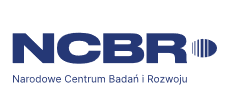 Nr raportuOkres sprawozdawczyodRRRR.MM.DDdoRRRR.MM.DDINFORMACJE O PROGRAMIEINFORMACJE O PROGRAMIEINFORMACJE O PROGRAMIEINFORMACJE O PROGRAMIEINFORMACJE O PROGRAMIENumer umowyAneks ( jeśli dotyczy)Okres realizacji programuodRRRR.MM.DDdoRRRR.MM.DDNazwa programuSłowa kluczoweB. INFORMACJE O CIOP – PIB  B. INFORMACJE O CIOP – PIB  Nazwa i adres podmiotuOsoba reprezentująca jednostkę Proszę podać imię i nazwisko, stopień/tytuł naukowy, nr telefonu, e-mailOsoba do kontaktuProszę podać imię i nazwisko, stopień/tytuł naukowy, nr telefonu, e-mailC. INFORMACJE O POZOSTAŁYCH WYKONAWCACHC. INFORMACJE O POZOSTAŁYCH WYKONAWCACHStatus w programieNazwa podmiotuWykonawca  2Wykonawca  3Wykonawca  …Nazwa podwykonawcy  (w przypadku zlecenia usług w ramach projektu)INFORMACJE O WYNIKACH PROGRAMUD1.A. STRESZCZENIE PROGRAMU Należy przedstawić syntetyczny opis  wyników, opis osiągnięć praktycznych  , przeznaczony do potencjalnego upowszechnienia w działaniach promocyjnych NCBRMinimum 300 znakówD1.B. INFORMACJE NA TEMAT REALIZACJI  CELÓW SZCZEGÓŁOWYCH I CELU GŁÓWNEGO PROGRAMU Należy opisać w jakim stopniu zakładane cele szczegółowe i  cel główny programu został zrealizowanyMinimum 300 znakówD2. WARTOŚĆ MIERNIKA CZĘŚCI B PROGRAMU WIELOLETNIEGO D2. WARTOŚĆ MIERNIKA CZĘŚCI B PROGRAMU WIELOLETNIEGO D2. WARTOŚĆ MIERNIKA CZĘŚCI B PROGRAMU WIELOLETNIEGO D2. WARTOŚĆ MIERNIKA CZĘŚCI B PROGRAMU WIELOLETNIEGO D2. WARTOŚĆ MIERNIKA CZĘŚCI B PROGRAMU WIELOLETNIEGO Nazwa miernikaWartość miernika osiągnięta w okresie sprawozdawczymWartość docelowa miernika Wartość miernika osiągnięta od początku realizacji programuStopień realizacji miernika (%)12345=(4/3)*100liczba produktów - rozwiązania opracowane w ramach programu wieloletniego w części Bliczba działań służących upowszechnianiu wyników programu wieloletniego w części BD3. INFORMACJE O POSTĘPIE W REALIZACJI PROGRAMU W OKRESIE SPRAWOZDAWCZYM(należy powielić  część D3 tabeli  dla każdego projektu zrealizowanego w danym okresie sprawozdawczym uwzględnionego  w Harmonogramie programu)D3. INFORMACJE O POSTĘPIE W REALIZACJI PROGRAMU W OKRESIE SPRAWOZDAWCZYM(należy powielić  część D3 tabeli  dla każdego projektu zrealizowanego w danym okresie sprawozdawczym uwzględnionego  w Harmonogramie programu)D3. INFORMACJE O POSTĘPIE W REALIZACJI PROGRAMU W OKRESIE SPRAWOZDAWCZYM(należy powielić  część D3 tabeli  dla każdego projektu zrealizowanego w danym okresie sprawozdawczym uwzględnionego  w Harmonogramie programu)D3. INFORMACJE O POSTĘPIE W REALIZACJI PROGRAMU W OKRESIE SPRAWOZDAWCZYM(należy powielić  część D3 tabeli  dla każdego projektu zrealizowanego w danym okresie sprawozdawczym uwzględnionego  w Harmonogramie programu)D3. INFORMACJE O POSTĘPIE W REALIZACJI PROGRAMU W OKRESIE SPRAWOZDAWCZYM(należy powielić  część D3 tabeli  dla każdego projektu zrealizowanego w danym okresie sprawozdawczym uwzględnionego  w Harmonogramie programu)D3. INFORMACJE O POSTĘPIE W REALIZACJI PROGRAMU W OKRESIE SPRAWOZDAWCZYM(należy powielić  część D3 tabeli  dla każdego projektu zrealizowanego w danym okresie sprawozdawczym uwzględnionego  w Harmonogramie programu)D3. INFORMACJE O POSTĘPIE W REALIZACJI PROGRAMU W OKRESIE SPRAWOZDAWCZYM(należy powielić  część D3 tabeli  dla każdego projektu zrealizowanego w danym okresie sprawozdawczym uwzględnionego  w Harmonogramie programu)D3. INFORMACJE O POSTĘPIE W REALIZACJI PROGRAMU W OKRESIE SPRAWOZDAWCZYM(należy powielić  część D3 tabeli  dla każdego projektu zrealizowanego w danym okresie sprawozdawczym uwzględnionego  w Harmonogramie programu)D3. INFORMACJE O POSTĘPIE W REALIZACJI PROGRAMU W OKRESIE SPRAWOZDAWCZYM(należy powielić  część D3 tabeli  dla każdego projektu zrealizowanego w danym okresie sprawozdawczym uwzględnionego  w Harmonogramie programu)D3. INFORMACJE O POSTĘPIE W REALIZACJI PROGRAMU W OKRESIE SPRAWOZDAWCZYM(należy powielić  część D3 tabeli  dla każdego projektu zrealizowanego w danym okresie sprawozdawczym uwzględnionego  w Harmonogramie programu)D3. INFORMACJE O POSTĘPIE W REALIZACJI PROGRAMU W OKRESIE SPRAWOZDAWCZYM(należy powielić  część D3 tabeli  dla każdego projektu zrealizowanego w danym okresie sprawozdawczym uwzględnionego  w Harmonogramie programu)D3. INFORMACJE O POSTĘPIE W REALIZACJI PROGRAMU W OKRESIE SPRAWOZDAWCZYM(należy powielić  część D3 tabeli  dla każdego projektu zrealizowanego w danym okresie sprawozdawczym uwzględnionego  w Harmonogramie programu)D3. INFORMACJE O POSTĘPIE W REALIZACJI PROGRAMU W OKRESIE SPRAWOZDAWCZYM(należy powielić  część D3 tabeli  dla każdego projektu zrealizowanego w danym okresie sprawozdawczym uwzględnionego  w Harmonogramie programu)PROJEKT NR … pt. „…”PROJEKT NR … pt. „…”PROJEKT NR … pt. „…”PROJEKT NR … pt. „…”PROJEKT NR … pt. „…”PROJEKT NR … pt. „…”PROJEKT NR … pt. „…”PROJEKT NR … pt. „…”PROJEKT NR … pt. „…”PROJEKT NR … pt. „…”PROJEKT NR … pt. „…”PROJEKT NR … pt. „…”PROJEKT NR … pt. „…”ododRRRR.MM.DDRRRR.MM.DDRRRR.MM.DDRRRR.MM.DDRRRR.MM.DDdododoRRRR.MM.DDRRRR.MM.DDRRRR.MM.DDNr i tytuł etapuNr i tytuł etapuNr i tytuł etapuNr i tytuł etapuRodzaj etapu (BP/BPRZ /PRO/PW)Rodzaj etapu (BP/BPRZ /PRO/PW)Rodzaj etapu (BP/BPRZ /PRO/PW)Rodzaj etapu (BP/BPRZ /PRO/PW)Data rozpoczęcia etapuData rozpoczęcia etapuData rozpoczęcia etapuData rozpoczęcia etapuplanowanaplanowanaDD.MM.RRRRDD.MM.RRRRDD.MM.RRRRrzeczywistarzeczywistarzeczywistaDD.MM.RRRRData zakończenia etapuData zakończenia etapuData zakończenia etapuData zakończenia etapuplanowanaplanowanaDD.MM.RRRRDD.MM.RRRRDD.MM.RRRRrzeczywistarzeczywistarzeczywistaDD.MM.RRRRKoszt etapu (PLN)Koszt etapu (PLN)Koszt etapu (PLN)Koszt etapu (PLN)planowanyplanowanyrzeczywistyrzeczywistyrzeczywistyPodmioty realizującePodmioty realizującePodmioty realizującePodmioty realizująceOpis merytoryczny wykonanych prac i uzyskanych rezultatów w ramach realizacji etapuNie więcej niż 2 strony formatu A4 na każde etapu realizowane w okresie sprawozdawczym: opis rezultatów osiągniętych w okresie sprawozdawczym, działań wykonanych w tym okresieOpis merytoryczny wykonanych prac i uzyskanych rezultatów w ramach realizacji etapuNie więcej niż 2 strony formatu A4 na każde etapu realizowane w okresie sprawozdawczym: opis rezultatów osiągniętych w okresie sprawozdawczym, działań wykonanych w tym okresieOpis merytoryczny wykonanych prac i uzyskanych rezultatów w ramach realizacji etapuNie więcej niż 2 strony formatu A4 na każde etapu realizowane w okresie sprawozdawczym: opis rezultatów osiągniętych w okresie sprawozdawczym, działań wykonanych w tym okresieOpis merytoryczny wykonanych prac i uzyskanych rezultatów w ramach realizacji etapuNie więcej niż 2 strony formatu A4 na każde etapu realizowane w okresie sprawozdawczym: opis rezultatów osiągniętych w okresie sprawozdawczym, działań wykonanych w tym okresieOpis merytoryczny wykonanych prac i uzyskanych rezultatów w ramach realizacji etapuNie więcej niż 2 strony formatu A4 na każde etapu realizowane w okresie sprawozdawczym: opis rezultatów osiągniętych w okresie sprawozdawczym, działań wykonanych w tym okresieOpis merytoryczny wykonanych prac i uzyskanych rezultatów w ramach realizacji etapuNie więcej niż 2 strony formatu A4 na każde etapu realizowane w okresie sprawozdawczym: opis rezultatów osiągniętych w okresie sprawozdawczym, działań wykonanych w tym okresieOpis merytoryczny wykonanych prac i uzyskanych rezultatów w ramach realizacji etapuNie więcej niż 2 strony formatu A4 na każde etapu realizowane w okresie sprawozdawczym: opis rezultatów osiągniętych w okresie sprawozdawczym, działań wykonanych w tym okresieOpis merytoryczny wykonanych prac i uzyskanych rezultatów w ramach realizacji etapuNie więcej niż 2 strony formatu A4 na każde etapu realizowane w okresie sprawozdawczym: opis rezultatów osiągniętych w okresie sprawozdawczym, działań wykonanych w tym okresieOpis merytoryczny wykonanych prac i uzyskanych rezultatów w ramach realizacji etapuNie więcej niż 2 strony formatu A4 na każde etapu realizowane w okresie sprawozdawczym: opis rezultatów osiągniętych w okresie sprawozdawczym, działań wykonanych w tym okresieOpis merytoryczny wykonanych prac i uzyskanych rezultatów w ramach realizacji etapuNie więcej niż 2 strony formatu A4 na każde etapu realizowane w okresie sprawozdawczym: opis rezultatów osiągniętych w okresie sprawozdawczym, działań wykonanych w tym okresieOpis merytoryczny wykonanych prac i uzyskanych rezultatów w ramach realizacji etapuNie więcej niż 2 strony formatu A4 na każde etapu realizowane w okresie sprawozdawczym: opis rezultatów osiągniętych w okresie sprawozdawczym, działań wykonanych w tym okresieOpis merytoryczny wykonanych prac i uzyskanych rezultatów w ramach realizacji etapuNie więcej niż 2 strony formatu A4 na każde etapu realizowane w okresie sprawozdawczym: opis rezultatów osiągniętych w okresie sprawozdawczym, działań wykonanych w tym okresieOpis merytoryczny wykonanych prac i uzyskanych rezultatów w ramach realizacji etapuNie więcej niż 2 strony formatu A4 na każde etapu realizowane w okresie sprawozdawczym: opis rezultatów osiągniętych w okresie sprawozdawczym, działań wykonanych w tym okresieKamienie milowe/Wyniki końcowe (produkty)Kamienie milowe/Wyniki końcowe (produkty)Kamienie milowe/Wyniki końcowe (produkty)Kamienie milowe/Wyniki końcowe (produkty)Opis i uzasadnienie ewentualnych rozbieżności Jeżeli w trakcie okresu sprawozdawczego nastąpiły odstępstwa od ustaleń rzeczowych/czasowych zawartych w umowie w ramach etapu, należy wskazać, jakie są to odstępstwa/rozbieżności i podać ich przyczyny, ponadto należy wymienić podjęte lub planowane działania naprawcze, określić wpływ na dalszą realizację projektu oraz osiągnięcie planowanych produktów/rezultatów projektu. Opis i uzasadnienie ewentualnych rozbieżności Jeżeli w trakcie okresu sprawozdawczego nastąpiły odstępstwa od ustaleń rzeczowych/czasowych zawartych w umowie w ramach etapu, należy wskazać, jakie są to odstępstwa/rozbieżności i podać ich przyczyny, ponadto należy wymienić podjęte lub planowane działania naprawcze, określić wpływ na dalszą realizację projektu oraz osiągnięcie planowanych produktów/rezultatów projektu. Opis i uzasadnienie ewentualnych rozbieżności Jeżeli w trakcie okresu sprawozdawczego nastąpiły odstępstwa od ustaleń rzeczowych/czasowych zawartych w umowie w ramach etapu, należy wskazać, jakie są to odstępstwa/rozbieżności i podać ich przyczyny, ponadto należy wymienić podjęte lub planowane działania naprawcze, określić wpływ na dalszą realizację projektu oraz osiągnięcie planowanych produktów/rezultatów projektu. Opis i uzasadnienie ewentualnych rozbieżności Jeżeli w trakcie okresu sprawozdawczego nastąpiły odstępstwa od ustaleń rzeczowych/czasowych zawartych w umowie w ramach etapu, należy wskazać, jakie są to odstępstwa/rozbieżności i podać ich przyczyny, ponadto należy wymienić podjęte lub planowane działania naprawcze, określić wpływ na dalszą realizację projektu oraz osiągnięcie planowanych produktów/rezultatów projektu. Opis i uzasadnienie ewentualnych rozbieżności Jeżeli w trakcie okresu sprawozdawczego nastąpiły odstępstwa od ustaleń rzeczowych/czasowych zawartych w umowie w ramach etapu, należy wskazać, jakie są to odstępstwa/rozbieżności i podać ich przyczyny, ponadto należy wymienić podjęte lub planowane działania naprawcze, określić wpływ na dalszą realizację projektu oraz osiągnięcie planowanych produktów/rezultatów projektu. Opis i uzasadnienie ewentualnych rozbieżności Jeżeli w trakcie okresu sprawozdawczego nastąpiły odstępstwa od ustaleń rzeczowych/czasowych zawartych w umowie w ramach etapu, należy wskazać, jakie są to odstępstwa/rozbieżności i podać ich przyczyny, ponadto należy wymienić podjęte lub planowane działania naprawcze, określić wpływ na dalszą realizację projektu oraz osiągnięcie planowanych produktów/rezultatów projektu. Opis i uzasadnienie ewentualnych rozbieżności Jeżeli w trakcie okresu sprawozdawczego nastąpiły odstępstwa od ustaleń rzeczowych/czasowych zawartych w umowie w ramach etapu, należy wskazać, jakie są to odstępstwa/rozbieżności i podać ich przyczyny, ponadto należy wymienić podjęte lub planowane działania naprawcze, określić wpływ na dalszą realizację projektu oraz osiągnięcie planowanych produktów/rezultatów projektu. Opis i uzasadnienie ewentualnych rozbieżności Jeżeli w trakcie okresu sprawozdawczego nastąpiły odstępstwa od ustaleń rzeczowych/czasowych zawartych w umowie w ramach etapu, należy wskazać, jakie są to odstępstwa/rozbieżności i podać ich przyczyny, ponadto należy wymienić podjęte lub planowane działania naprawcze, określić wpływ na dalszą realizację projektu oraz osiągnięcie planowanych produktów/rezultatów projektu. Opis i uzasadnienie ewentualnych rozbieżności Jeżeli w trakcie okresu sprawozdawczego nastąpiły odstępstwa od ustaleń rzeczowych/czasowych zawartych w umowie w ramach etapu, należy wskazać, jakie są to odstępstwa/rozbieżności i podać ich przyczyny, ponadto należy wymienić podjęte lub planowane działania naprawcze, określić wpływ na dalszą realizację projektu oraz osiągnięcie planowanych produktów/rezultatów projektu. Opis i uzasadnienie ewentualnych rozbieżności Jeżeli w trakcie okresu sprawozdawczego nastąpiły odstępstwa od ustaleń rzeczowych/czasowych zawartych w umowie w ramach etapu, należy wskazać, jakie są to odstępstwa/rozbieżności i podać ich przyczyny, ponadto należy wymienić podjęte lub planowane działania naprawcze, określić wpływ na dalszą realizację projektu oraz osiągnięcie planowanych produktów/rezultatów projektu. Opis i uzasadnienie ewentualnych rozbieżności Jeżeli w trakcie okresu sprawozdawczego nastąpiły odstępstwa od ustaleń rzeczowych/czasowych zawartych w umowie w ramach etapu, należy wskazać, jakie są to odstępstwa/rozbieżności i podać ich przyczyny, ponadto należy wymienić podjęte lub planowane działania naprawcze, określić wpływ na dalszą realizację projektu oraz osiągnięcie planowanych produktów/rezultatów projektu. Opis i uzasadnienie ewentualnych rozbieżności Jeżeli w trakcie okresu sprawozdawczego nastąpiły odstępstwa od ustaleń rzeczowych/czasowych zawartych w umowie w ramach etapu, należy wskazać, jakie są to odstępstwa/rozbieżności i podać ich przyczyny, ponadto należy wymienić podjęte lub planowane działania naprawcze, określić wpływ na dalszą realizację projektu oraz osiągnięcie planowanych produktów/rezultatów projektu. Opis i uzasadnienie ewentualnych rozbieżności Jeżeli w trakcie okresu sprawozdawczego nastąpiły odstępstwa od ustaleń rzeczowych/czasowych zawartych w umowie w ramach etapu, należy wskazać, jakie są to odstępstwa/rozbieżności i podać ich przyczyny, ponadto należy wymienić podjęte lub planowane działania naprawcze, określić wpływ na dalszą realizację projektu oraz osiągnięcie planowanych produktów/rezultatów projektu. Lp.Opis odstępstw/rozbieżności od założeń w umowyOpis odstępstw/rozbieżności od założeń w umowyPrzyczynyPrzyczynyPodjęte lub planowane działania naprawczePodjęte lub planowane działania naprawczePodjęte lub planowane działania naprawczeWpływ na dalszą realizację projektu oraz osiągnięcie planowanych produktów/ rezultatów projektuWpływ na dalszą realizację projektu oraz osiągnięcie planowanych produktów/ rezultatów projektuWpływ na dalszą realizację projektu oraz osiągnięcie planowanych produktów/ rezultatów projektuData numer dokumentu informującego NCBR, oraz w przypadku podpisania  aneksu jego numer i datę (jeżeli dotyczy)Data numer dokumentu informującego NCBR, oraz w przypadku podpisania  aneksu jego numer i datę (jeżeli dotyczy)1223344455566E.  OPIS MOŻLIWOŚCI WDRAŻANIA DO PRAKTYKI SPOŁECZNO-GOSPODARCZEJ WYNIKÓW PROJEKTU I DZIAŁANIA PODEJMOWANE W CELU OSIĄGNIĘCIA WSKAŹNIKÓW PROGRAMUNależy podać informację czy zostały osiągnięte  cele projektu zawarte w opisie stanowiącym załącznik nr 2 do umowy oraz w jaki sposób planowane jest zastosowanie wyników projektu w działalności i  praktyce społeczno-gospodarczej. W przypadku, gdy plany dotyczące komercjalizacji / upowszechniania wyników projektu wskazane w opisie projektu straciły aktualność, konieczne jest zamieszczenie nowego opisu możliwości zastosowania wyników projektu w działalności i  praktyce społeczno-gospodarczej.	Możliwości komercjalizacji:
Minimum 300 znakówMożliwości wdrożenia/upowszechniania:
Minimum 300 znakówF. WYKAZ APARATURY NAUKOWO - BADAWCZEJ NIEZBĘDNEJ DO REALIZACJI PROGRAMUF. WYKAZ APARATURY NAUKOWO - BADAWCZEJ NIEZBĘDNEJ DO REALIZACJI PROGRAMUF. WYKAZ APARATURY NAUKOWO - BADAWCZEJ NIEZBĘDNEJ DO REALIZACJI PROGRAMUF. WYKAZ APARATURY NAUKOWO - BADAWCZEJ NIEZBĘDNEJ DO REALIZACJI PROGRAMUF. WYKAZ APARATURY NAUKOWO - BADAWCZEJ NIEZBĘDNEJ DO REALIZACJI PROGRAMUF. WYKAZ APARATURY NAUKOWO - BADAWCZEJ NIEZBĘDNEJ DO REALIZACJI PROGRAMUAPARATURA WYTWORZONA w okresie sprawozdawczym (jeśli dotyczy)APARATURA WYTWORZONA w okresie sprawozdawczym (jeśli dotyczy)APARATURA WYTWORZONA w okresie sprawozdawczym (jeśli dotyczy)APARATURA WYTWORZONA w okresie sprawozdawczym (jeśli dotyczy)APARATURA WYTWORZONA w okresie sprawozdawczym (jeśli dotyczy)APARATURA WYTWORZONA w okresie sprawozdawczym (jeśli dotyczy)Lp.Nr projektuNazwa aparatury (stanowiska )Koszt (zł)Rok wytworzenia Sposób zagospodarowania1…APARATURA AMORTYZOWANA w okresie sprawozdawczym (jeśli dotyczy)APARATURA AMORTYZOWANA w okresie sprawozdawczym (jeśli dotyczy)APARATURA AMORTYZOWANA w okresie sprawozdawczym (jeśli dotyczy)APARATURA AMORTYZOWANA w okresie sprawozdawczym (jeśli dotyczy)APARATURA AMORTYZOWANA w okresie sprawozdawczym (jeśli dotyczy)APARATURA AMORTYZOWANA w okresie sprawozdawczym (jeśli dotyczy)Lp.Nr projektuNazwa aparatury (stanowiska )Koszt (zł)Rok amortyzacji Sposób zagospodarowania1…G. WSKAŹNIKI REALIZACJI CELU –  PRODUKTY I DZIAŁANIA, WSKAŹNIKI REZULTATU G. WSKAŹNIKI REALIZACJI CELU –  PRODUKTY I DZIAŁANIA, WSKAŹNIKI REZULTATU G. WSKAŹNIKI REALIZACJI CELU –  PRODUKTY I DZIAŁANIA, WSKAŹNIKI REZULTATU G. WSKAŹNIKI REALIZACJI CELU –  PRODUKTY I DZIAŁANIA, WSKAŹNIKI REZULTATU G. WSKAŹNIKI REALIZACJI CELU –  PRODUKTY I DZIAŁANIA, WSKAŹNIKI REZULTATU G. WSKAŹNIKI REALIZACJI CELU –  PRODUKTY I DZIAŁANIA, WSKAŹNIKI REZULTATU Należy dodatkowo uzupełnić zgodnie z programem w załączniku nr 1  - plik Excel stanowi integralną część raportu PRZYKŁAD:Produkty:Metodyka biokontroli populacji bakterii w obróbkowych cieczach chłodzących stosowanych w przemyśle metalurgicznym (opracowana w formie broszury) (2025-1) : 0/0Ulotka informacyjna dotycząca metod biokontroli cieczy chłodzących za pomocą bakteriofagów (przekazana do Działu Wydawnictw) (2025–1) : 0/0Materiał informacyjny dotyczący zastosowania bakteriofagów w biokontroli populacji bakterii w obróbkowych cieczach chłodzących, przeznaczony do udostępnienia w serwisie internetowym CIOP-PIB (przekazany do Działu Informatyki) (2025–1): 0/0Artykuł naukowy (złożony w redakcji czasopisma) (2025-1) : 0/0        Wystąpienia na konferencjach naukowych (w postaci ustnej lub plakatowej) (2023–2, 2025-1) : 2/2Działania: .....................................................Rezultat:.................................................... (o ile dotyczy)Należy dodatkowo uzupełnić zgodnie z programem w załączniku nr 1  - plik Excel stanowi integralną część raportu PRZYKŁAD:Produkty:Metodyka biokontroli populacji bakterii w obróbkowych cieczach chłodzących stosowanych w przemyśle metalurgicznym (opracowana w formie broszury) (2025-1) : 0/0Ulotka informacyjna dotycząca metod biokontroli cieczy chłodzących za pomocą bakteriofagów (przekazana do Działu Wydawnictw) (2025–1) : 0/0Materiał informacyjny dotyczący zastosowania bakteriofagów w biokontroli populacji bakterii w obróbkowych cieczach chłodzących, przeznaczony do udostępnienia w serwisie internetowym CIOP-PIB (przekazany do Działu Informatyki) (2025–1): 0/0Artykuł naukowy (złożony w redakcji czasopisma) (2025-1) : 0/0        Wystąpienia na konferencjach naukowych (w postaci ustnej lub plakatowej) (2023–2, 2025-1) : 2/2Działania: .....................................................Rezultat:.................................................... (o ile dotyczy)Należy dodatkowo uzupełnić zgodnie z programem w załączniku nr 1  - plik Excel stanowi integralną część raportu PRZYKŁAD:Produkty:Metodyka biokontroli populacji bakterii w obróbkowych cieczach chłodzących stosowanych w przemyśle metalurgicznym (opracowana w formie broszury) (2025-1) : 0/0Ulotka informacyjna dotycząca metod biokontroli cieczy chłodzących za pomocą bakteriofagów (przekazana do Działu Wydawnictw) (2025–1) : 0/0Materiał informacyjny dotyczący zastosowania bakteriofagów w biokontroli populacji bakterii w obróbkowych cieczach chłodzących, przeznaczony do udostępnienia w serwisie internetowym CIOP-PIB (przekazany do Działu Informatyki) (2025–1): 0/0Artykuł naukowy (złożony w redakcji czasopisma) (2025-1) : 0/0        Wystąpienia na konferencjach naukowych (w postaci ustnej lub plakatowej) (2023–2, 2025-1) : 2/2Działania: .....................................................Rezultat:.................................................... (o ile dotyczy)Należy dodatkowo uzupełnić zgodnie z programem w załączniku nr 1  - plik Excel stanowi integralną część raportu PRZYKŁAD:Produkty:Metodyka biokontroli populacji bakterii w obróbkowych cieczach chłodzących stosowanych w przemyśle metalurgicznym (opracowana w formie broszury) (2025-1) : 0/0Ulotka informacyjna dotycząca metod biokontroli cieczy chłodzących za pomocą bakteriofagów (przekazana do Działu Wydawnictw) (2025–1) : 0/0Materiał informacyjny dotyczący zastosowania bakteriofagów w biokontroli populacji bakterii w obróbkowych cieczach chłodzących, przeznaczony do udostępnienia w serwisie internetowym CIOP-PIB (przekazany do Działu Informatyki) (2025–1): 0/0Artykuł naukowy (złożony w redakcji czasopisma) (2025-1) : 0/0        Wystąpienia na konferencjach naukowych (w postaci ustnej lub plakatowej) (2023–2, 2025-1) : 2/2Działania: .....................................................Rezultat:.................................................... (o ile dotyczy)Należy dodatkowo uzupełnić zgodnie z programem w załączniku nr 1  - plik Excel stanowi integralną część raportu PRZYKŁAD:Produkty:Metodyka biokontroli populacji bakterii w obróbkowych cieczach chłodzących stosowanych w przemyśle metalurgicznym (opracowana w formie broszury) (2025-1) : 0/0Ulotka informacyjna dotycząca metod biokontroli cieczy chłodzących za pomocą bakteriofagów (przekazana do Działu Wydawnictw) (2025–1) : 0/0Materiał informacyjny dotyczący zastosowania bakteriofagów w biokontroli populacji bakterii w obróbkowych cieczach chłodzących, przeznaczony do udostępnienia w serwisie internetowym CIOP-PIB (przekazany do Działu Informatyki) (2025–1): 0/0Artykuł naukowy (złożony w redakcji czasopisma) (2025-1) : 0/0        Wystąpienia na konferencjach naukowych (w postaci ustnej lub plakatowej) (2023–2, 2025-1) : 2/2Działania: .....................................................Rezultat:.................................................... (o ile dotyczy)Należy dodatkowo uzupełnić zgodnie z programem w załączniku nr 1  - plik Excel stanowi integralną część raportu PRZYKŁAD:Produkty:Metodyka biokontroli populacji bakterii w obróbkowych cieczach chłodzących stosowanych w przemyśle metalurgicznym (opracowana w formie broszury) (2025-1) : 0/0Ulotka informacyjna dotycząca metod biokontroli cieczy chłodzących za pomocą bakteriofagów (przekazana do Działu Wydawnictw) (2025–1) : 0/0Materiał informacyjny dotyczący zastosowania bakteriofagów w biokontroli populacji bakterii w obróbkowych cieczach chłodzących, przeznaczony do udostępnienia w serwisie internetowym CIOP-PIB (przekazany do Działu Informatyki) (2025–1): 0/0Artykuł naukowy (złożony w redakcji czasopisma) (2025-1) : 0/0        Wystąpienia na konferencjach naukowych (w postaci ustnej lub plakatowej) (2023–2, 2025-1) : 2/2Działania: .....................................................Rezultat:.................................................... (o ile dotyczy)H. SPOSOBY UPOWSZECHNIANIA WYNIKÓW PROJEKTU, PROMOCJA H1. Publikacje w czasopismach naukowych i recenzowanych materiałach z konferencji międzynarodowych lub monografia naukowa, redakcja naukowa (zgodnych z wykazem czasopism lub wydawnictw publikowanych w komunikatach MEiN) lub rozdział  w monografii  naukowej  - załącznik 1, lp. 19(nazwisko i imię autora, tytuł, „tytuł czasopisma/monografii”, rok wydania, (numer czasopisma), liczba stron,  DOI /ISBN, Impact Factor)Dotyczy publikacji zawierających informację o tym, ze realizacja projektu została sfinansowana przez NCBR. ………n.   …H2. Wystąpienia  konferencyjne i seminaria  - załącznik nr 1, lp. 22, 23(nazwisko i imię autora, tytuł wystąpienia, nazwa konferencji, data i miejsce konferencji, referat/plakat, link do www – jeśli dotyczy )Dotyczy referatów i plakatów zawierających informację o tym, że realizacja projektu została sfinansowana przez NCBR. ………n.   …H3.  Wydawnictwa zwarte i inne publikacje  ( monografie naukowe, publikacje spoza wykazu czasopism i wydawnictw publikowanych w komunikatach  MEiN) oraz materiały informacyjne – załącznik 1, lp. 18, 20(nazwisko i imię autora, tytuł, rok wydania, numery stron, ISBN)Dotyczy publikacji zawierających informację o tym, że realizacja projektu została sfinansowana przez NCBR.1.    …2.    …3.    …n.   …H4.  Działania służące upowszechnianiu  i wdrażaniu polityk, strategii, dokumentów operacyjnych i konkretnych rozwiązań opracowanych w ramach projektu mających na celu wspomaganie krajowych i regionalnych polityk rozwojowych  (jeżeli dotyczy) - załącznik nr 1, lp. 24, 25Obecne:………n.    …Planowane  w ciągu 5 lat od zakończenia projektu:………n.    …H5. Inne (nie wymienione powyżej np. materiały promocyjne/informacyjne, szkoleniowe/edukacyjne,  filmowe, strony internetowe,  rozwiązania techniczne, organizacyjne, prawne oraz służące ocenie zgodności parametrów środowiska pracy oraz wyrobów z wymaganiami prawa) – załącznik 1, lp. 1,2, 3,4,5, 6,7, 8,9,10,12,13,14, 15,16,17,21Dotyczy publikacji zawierających informację o tym, że realizacja projektu została sfinansowana przez NCBR.…… …n.      …H6. CZY W TRAKCIE REALIZACJI PROJEKTU UZYSKANO NAGRODY, WYRÓŻNIENIA?………n.      …H7. CZY INFORMACJA O FINANSOWANIU PROJEKTU PRZEZ NCBR JEST UMIESZCZANA NA MATERIAŁACH PROMOCYJNYCH, INFORMACYJNYCH, SZKOLENIOWYCH, EDUKACYJNYCH, W PUBLIKACJACH I NA APARATURZE NAUKOWO-BADAWCZEJ?1 .…2. ….3. ....         n. .…H8.  OPIS WARTOŚCI NIEMATERIALNYCH POWSTAŁYCH W TRAKCIE REALIZACJI PROJEKTU Patenty/ wzory użytkowe/ znaki towarowe/wzory przemysłowe (lub zgłoszenia któregoś z nich)(nazwa, obszar ochrony, numer) – załącznik 1, lp. 111    …2. ….3. ....         n. …I. INFORMACJA O KONTROLACH PRZEPROWADZONYCH W MIEJSCU REALIZACJI PROJEKTU I SPOSOBACH WDROŻENIA ZALECEŃ POKONTROLNYCHI. INFORMACJA O KONTROLACH PRZEPROWADZONYCH W MIEJSCU REALIZACJI PROJEKTU I SPOSOBACH WDROŻENIA ZALECEŃ POKONTROLNYCHI. INFORMACJA O KONTROLACH PRZEPROWADZONYCH W MIEJSCU REALIZACJI PROJEKTU I SPOSOBACH WDROŻENIA ZALECEŃ POKONTROLNYCHI. INFORMACJA O KONTROLACH PRZEPROWADZONYCH W MIEJSCU REALIZACJI PROJEKTU I SPOSOBACH WDROŻENIA ZALECEŃ POKONTROLNYCHI. INFORMACJA O KONTROLACH PRZEPROWADZONYCH W MIEJSCU REALIZACJI PROJEKTU I SPOSOBACH WDROŻENIA ZALECEŃ POKONTROLNYCHI. INFORMACJA O KONTROLACH PRZEPROWADZONYCH W MIEJSCU REALIZACJI PROJEKTU I SPOSOBACH WDROŻENIA ZALECEŃ POKONTROLNYCHI. INFORMACJA O KONTROLACH PRZEPROWADZONYCH W MIEJSCU REALIZACJI PROJEKTU I SPOSOBACH WDROŻENIA ZALECEŃ POKONTROLNYCHLp.Rodzaj kontroliPodmiot kontrolującyData kontroliZalecenia pokontrolneCzy zastosowano się do zaleceń pokontrolnychW jakim zakresie  się nie zastosowano i z jakich powodów1.…J. WYKAZ WPROWADZONYCH ZMIAN NIEWYMAGAJĄCYCH AKCEPTACJI NCBRJ. WYKAZ WPROWADZONYCH ZMIAN NIEWYMAGAJĄCYCH AKCEPTACJI NCBR1.2.K. Załączniki (jeśli dotyczy)K. Załączniki (jeśli dotyczy)Lp.Nazwa załącznikaOsoba odpowiedzialna za sporządzenie raportu Imię:Osoba odpowiedzialna za sporządzenie raportu Nazwisko:Osoba odpowiedzialna za sporządzenie raportu Telefon:Osoba odpowiedzialna za sporządzenie raportu e-mail:Pieczęć firmowa 
CIOP - PIB Podpis i pieczęć osoby upoważnionejdo reprezentowania 
CIOP - PIB